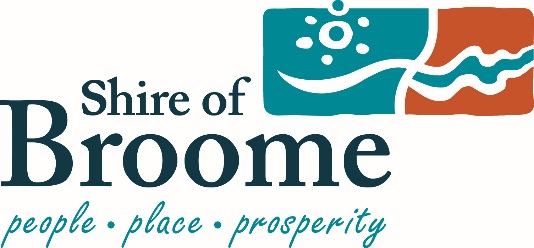 APPLICATION FOR LICENCE TO CONDUCT OUTDOOR DINING ON THE COUNCIL ROAD RESERVE TO: CHIEF EXECUTIVE OFFICER SHIRE OF BROOME PO BOX 44 BROOME WA 6725 Name: ___________________________________________________________Food Premise: _____________________________________________________Address: _________________________________________________________Postal Address: ____________________________________________________Contact email: ____________________________________________________Contact Phone: ___________________________________________________DETAILS OF PROPOSED DINING AREA Days of operation: __________________________________________________Hours of operation: _________________________________________________ Size of dining area (m2):_____________________________________________ Number of chairs: __________________________________________________ Details of structures (i.e. planter boxes):______________________________________________________________________________________________________Will alcohol be served in the outdoor dining area? _________________________As part of this application process you must; illustrate your layout and management plans to ensure a clear pedestrian access way of at least 2.0 meters is available at your premise at all times, as described in the relevant sections of the Trading, outdoor Dining and Street Entertainment Local Law 2016 All approvals issued regarding this application will be conditional on Compliance with Council’s Outdoor Dining Policy and with the relevant sections of the Trading, Outdoor Dining and Street Entertainment Local Law 2016. I hereby declare that: The Food Premise is registered as required under Food Act 2008; and The Fees have been paid as per the current Shire of Broome Fees and Charges Signature of Applicant: ________________________________________________Full Name: _________________________________________________________Date: ______________________________________________________________PUBLIC LIABILITY INSURANCE Adequate insurance arrangements are required for the outdoor dining area to the value of $10,000,000.00. Any licence issued under the Shire of Broome Local Planning Policy 8.3 relating to Outdoor Dining is conditional to having acceptable public indemnity insurance with a provider acceptable to the Chief Executive Officer. The Shire, for the issue of an Outdoor Dining Licence requires written proof of this insurance cover. The Public Liability Insurance Policy must be maintained continuously and the Shire must be provided with a copy accurately detailing the Policy Expiry Date. Licence fees are payable each financial year (i.e. 1 July to 30 June), however your Outdoor Dining Licence may also expire on the date of the Expiry of your Insurance. Should you fail to renew your Insurance, or it lapses, you must remove all tables and chairs from the footpath immediately, or as so directed by an Authorised Shire Officer. In addition, the Licensee shall agree to reimburse the Council following incidents related to outdoor dining, either in the approved outdoor dining area or which is directly associated with its operation (i.e. damage caused by flying objects etc). NOTE: Outdoor dining tables and chairs must not be placed on the footpath until you hold a valid Outdoor Dining Licence, and have sufficient Public Liability Insurance Cover. Should you have further enquiries, please contact the Shire’s Development Services on   (08) 9191 3456 or via e-mail: shire@broome.wa.gov.au